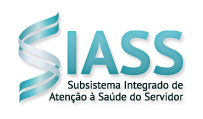 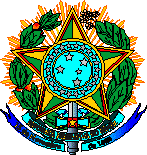 SERVIÇO PÚBLICO FEDERALMINISTÉRIO DA EDUCAÇÃOSECRETARIA DE EDUCAÇÃO PROFISSIONAL E TECNOLÓGICAINSTITUTO FEDERAL DE EDUCAÇÃO, CIÊNCIA E TECNOLOGIA GOIANOINSTITUTO FEDERAL DE EDUCAÇÃO, CIÊNCIA E TECNOLOGIA DE GOIÁS SUBSISTEMA INTEGRADO DE ATENÇÃO À SAÚDE DO SERVIDOR – SIASS/IF GOIANO/GOIASPEDIDO DE RECONSIDERAÇÃOIdentificaçãoNome do Servidor:CPF:Órgão:Matrícula SIAPE:Telefone:Considerando o exame médico pericial realizado na Unidade Siass IF Goiano/Goiás em ____/____/____, referente ao Laudo Pericial nº_____________________, na condição de servidor(a) requerente acima identificado(a), solicito reconsideração de perícia.Justificativa do Pedido de Reconsideração:_________________________________________________________________________________________________________________________________________________________________________________________________________________________________________________________________________________________________________________________________________________________________________________________________Base Legal:Artigo 106 e 108 da Lei nº 8112, de 1990Tenho ciência de que, tratando-se de indeferimento deste pleito, os dias em que não compareci ao trabalho serão considerados como faltas não justificadas.___________, ______ de ________ de ______._______________________________________________Assinatura do Servidor Requerente